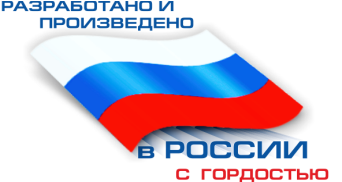 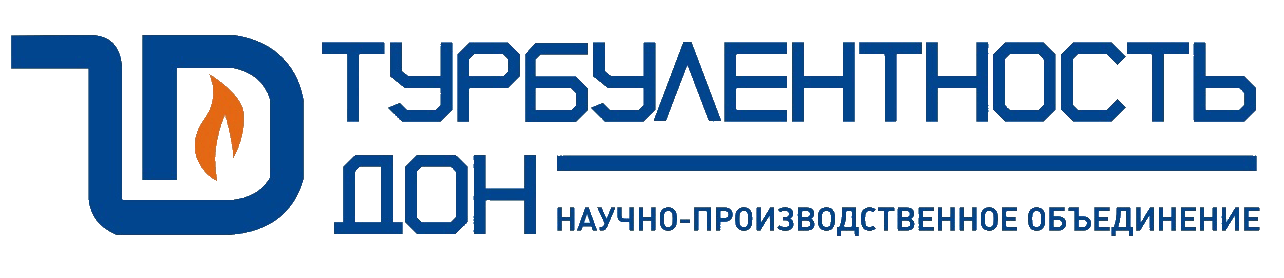 	Опросный лист №	___________ (заполняется менеджером, принявшим заказ)	Дата заполнения	___________ (заполняется заказчиком)для заказа ультразвукового расходомера Turbo Flow UFG-F1. Сведения о заказчике:2. Технические требования к прибору:3. Измеряемая среда:	4. Требования к трубопроводу и монтажу:	5. Состав комплекта прямолинейных участков (указать исходя их требуемой точности):5.1 Однонаправленная схема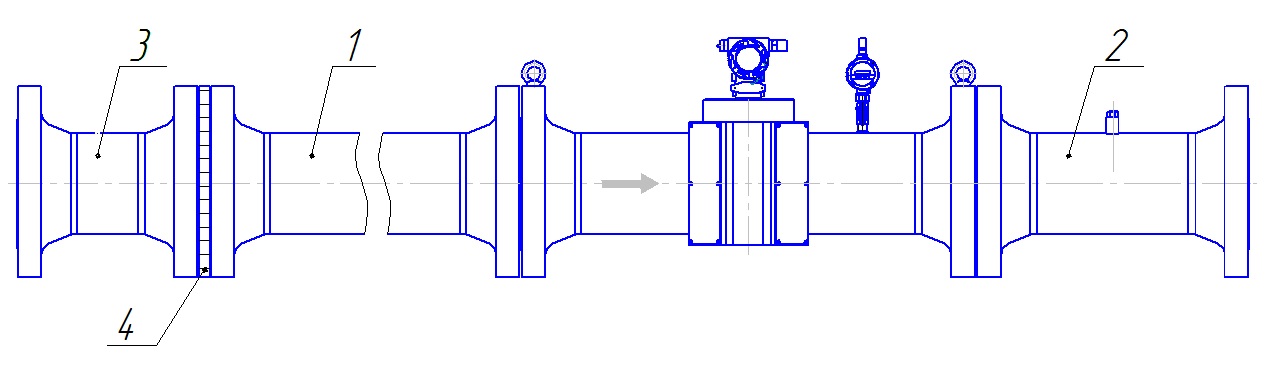 * Для Dn 50-100 длина составляет 4Dn5.2 Реверсивная схема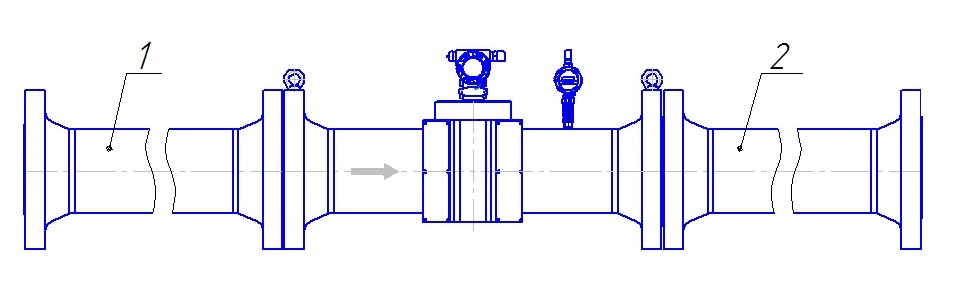 6. Требования к измерительному трубопроводу:	(Не заполняется при заказе прямолинейных участков)8. Прочие требования:Наименование организации: Наименование организации: Город:Контактное лицо:Должность:Контактное лицо:Должность:Тел.:e-mail:Наименование объекта:Адрес объекта:Наименование объекта:Адрес объекта:Наименование объекта:Адрес объекта:Применение: коммерческий учеттехнологический учеткоммерческий учеттехнологический учетДиаметр условного прохода Dn50801001505080100150200250300400200250300400200250300400500______*Спецзаказ500______*Спецзаказ500______*Спецзаказ500______*СпецзаказР мах расчёт, МПа1,66,31,66,31016*1016*25*25*25*25*25** Спецзаказ* СпецзаказДублирование СИ dA-дублирующие СИ температуры, давления, расхода и вычислительных устройств*dB- дублирующие СИ температуры, давления, вычислительных устройств* СпецзаказdA-дублирующие СИ температуры, давления, расхода и вычислительных устройств*dB- дублирующие СИ температуры, давления, вычислительных устройств* СпецзаказdA-дублирующие СИ температуры, давления, расхода и вычислительных устройств*dB- дублирующие СИ температуры, давления, вычислительных устройств* СпецзаказdA-дублирующие СИ температуры, давления, расхода и вычислительных устройств*dB- дублирующие СИ температуры, давления, вычислительных устройств* СпецзаказdA-дублирующие СИ температуры, давления, расхода и вычислительных устройств*dB- дублирующие СИ температуры, давления, вычислительных устройств* СпецзаказdA-дублирующие СИ температуры, давления, расхода и вычислительных устройств*dB- дублирующие СИ температуры, давления, вычислительных устройств* СпецзаказdA-дублирующие СИ температуры, давления, расхода и вычислительных устройств*dB- дублирующие СИ температуры, давления, вычислительных устройств* СпецзаказdA-дублирующие СИ температуры, давления, расхода и вычислительных устройств*dB- дублирующие СИ температуры, давления, вычислительных устройств* СпецзаказdA-дублирующие СИ температуры, давления, расхода и вычислительных устройств*dB- дублирующие СИ температуры, давления, вычислительных устройств* СпецзаказdA-дублирующие СИ температуры, давления, расхода и вычислительных устройств*dB- дублирующие СИ температуры, давления, вычислительных устройств* СпецзаказdA-дублирующие СИ температуры, давления, расхода и вычислительных устройств*dB- дублирующие СИ температуры, давления, вычислительных устройств* СпецзаказТип присоединительных фланцев расходомера:PN16   ГОСТ 33259PN16   ГОСТ 33259PN16   ГОСТ 33259Тип 01 исполнение E  Тип 01 исполнение E  Тип 01 исполнение E  Тип 01 исполнение E  Тип 01 исполнение E  Тип 01 исполнение E  Тип 01 исполнение E  Тип 01 исполнение E  Тип присоединительных фланцев расходомера:PN16   ГОСТ 33259PN16   ГОСТ 33259PN16   ГОСТ 33259Тип 01 исполнение F (для корпуса типа «С»)Тип 01 исполнение F (для корпуса типа «С»)Тип 01 исполнение F (для корпуса типа «С»)Тип 01 исполнение F (для корпуса типа «С»)Тип 01 исполнение F (для корпуса типа «С»)Тип 01 исполнение F (для корпуса типа «С»)Тип 01 исполнение F (для корпуса типа «С»)Тип присоединительных фланцев расходомера:PN63   ГОСТ 33259PN63   ГОСТ 33259PN63   ГОСТ 33259Тип 11 исполнение E Тип 11 исполнение E Тип 11 исполнение E Тип 11 исполнение E Тип присоединительных фланцев расходомера:PN100 ГОСТ 33259PN100 ГОСТ 33259PN100 ГОСТ 33259Тип 11 исполнение E Тип 11 исполнение E Тип 11 исполнение E Тип 11 исполнение E Тип присоединительных фланцев расходомера:PN100 ГОСТ 33259PN100 ГОСТ 33259PN100 ГОСТ 33259Тип 11 исполнение JТип 11 исполнение JТип 11 исполнение JТип 11 исполнение JТип и исполнение фланцев в случае спецзаказа:Тип фланцев _______________________     Исполнение фланцев _______________________Тип фланцев _______________________     Исполнение фланцев _______________________Тип фланцев _______________________     Исполнение фланцев _______________________Тип фланцев _______________________     Исполнение фланцев _______________________Тип фланцев _______________________     Исполнение фланцев _______________________Тип фланцев _______________________     Исполнение фланцев _______________________Тип фланцев _______________________     Исполнение фланцев _______________________Тип фланцев _______________________     Исполнение фланцев _______________________Тип фланцев _______________________     Исполнение фланцев _______________________Тип фланцев _______________________     Исполнение фланцев _______________________Тип фланцев _______________________     Исполнение фланцев _______________________Питание:От встроенной батареи (DN от 50 до 300мм, PN16, точность 2%-1%)От постоянного источника питанияОт встроенной батареи (DN от 50 до 300мм, PN16, точность 2%-1%)От постоянного источника питанияОт встроенной батареи (DN от 50 до 300мм, PN16, точность 2%-1%)От постоянного источника питанияОт встроенной батареи (DN от 50 до 300мм, PN16, точность 2%-1%)От постоянного источника питанияОт встроенной батареи (DN от 50 до 300мм, PN16, точность 2%-1%)От постоянного источника питанияОт встроенной батареи (DN от 50 до 300мм, PN16, точность 2%-1%)От постоянного источника питанияОт встроенной батареи (DN от 50 до 300мм, PN16, точность 2%-1%)От постоянного источника питанияОт встроенной батареи (DN от 50 до 300мм, PN16, точность 2%-1%)От постоянного источника питанияОт встроенной батареи (DN от 50 до 300мм, PN16, точность 2%-1%)От постоянного источника питанияОт встроенной батареи (DN от 50 до 300мм, PN16, точность 2%-1%)От постоянного источника питанияОт встроенной батареи (DN от 50 до 300мм, PN16, точность 2%-1%)От постоянного источника питанияРеверсивныйДаНетДаНетДаНетДаНетДаНетДаНетДаНетДаНетДаНетДаНетДаНетКласс точности прибора - Погрешность при измерении в рабочих условиях, %(выбрать нужное)В диапазонеВ диапазонеВ диапазонеВ диапазонеВ диапазонеВ диапазонеВ диапазонеВ диапазонеВ диапазонеВ диапазонеКласс точности прибора - Погрешность при измерении в рабочих условиях, %(выбрать нужное)От Qmin до 0,01QmaxОт Qmin до 0,01QmaxОт Qmin до 0,01QmaxОт Qmin до 0,01QmaxОт Qmin до 0,01QmaxОт Qmin до 0,01QmaxОт Qmin до 0,01QmaxОт 0,01Qmax до QmaxОт 0,01Qmax до QmaxОт 0,01Qmax до QmaxКласс точности прибора - Погрешность при измерении в рабочих условиях, %(выбрать нужное)2%2%2%2%2%2%2%1%1%1%Класс точности прибора - Погрешность при измерении в рабочих условиях, %(выбрать нужное)1%1%1%1%1%1%1%1%1%1%Класс точности прибора - Погрешность при измерении в рабочих условиях, %(выбрать нужное)0,5%0,5%0,5%0,5%0,5%0,5%0,5%0,5%0,5%0,5%Класс точности прибора - Погрешность при измерении в рабочих условиях, %(выбрать нужное)0,5%0,5%0,5%0,5%0,5%0,5%0,5%0,3%*           * Спецзаказ0,3%*           * Спецзаказ0,3%*           * СпецзаказВычислитель:Без вычислителя расхода (С0)Вычислитель интегрирован в расходомер (С1ТР)Вычислитель интегрирован в расходомер+ панельный ПК с установленным  ПО “UFG Viewer” (С1ТР)Вычислитель интегрирован в расходомер+ выносной терминал (C1TP + ВТ)Вычислитель вынесен в расходомерный шкаф (С2ТР)Расходомер сопряжен с вычислителем расхода Расход-1 (С3ТР)Расходомер сопряжен с корректором СуперФлоу23 (С4)Другое____________** СпецзаказБез вычислителя расхода (С0)Вычислитель интегрирован в расходомер (С1ТР)Вычислитель интегрирован в расходомер+ панельный ПК с установленным  ПО “UFG Viewer” (С1ТР)Вычислитель интегрирован в расходомер+ выносной терминал (C1TP + ВТ)Вычислитель вынесен в расходомерный шкаф (С2ТР)Расходомер сопряжен с вычислителем расхода Расход-1 (С3ТР)Расходомер сопряжен с корректором СуперФлоу23 (С4)Другое____________** СпецзаказБез вычислителя расхода (С0)Вычислитель интегрирован в расходомер (С1ТР)Вычислитель интегрирован в расходомер+ панельный ПК с установленным  ПО “UFG Viewer” (С1ТР)Вычислитель интегрирован в расходомер+ выносной терминал (C1TP + ВТ)Вычислитель вынесен в расходомерный шкаф (С2ТР)Расходомер сопряжен с вычислителем расхода Расход-1 (С3ТР)Расходомер сопряжен с корректором СуперФлоу23 (С4)Другое____________** СпецзаказБез вычислителя расхода (С0)Вычислитель интегрирован в расходомер (С1ТР)Вычислитель интегрирован в расходомер+ панельный ПК с установленным  ПО “UFG Viewer” (С1ТР)Вычислитель интегрирован в расходомер+ выносной терминал (C1TP + ВТ)Вычислитель вынесен в расходомерный шкаф (С2ТР)Расходомер сопряжен с вычислителем расхода Расход-1 (С3ТР)Расходомер сопряжен с корректором СуперФлоу23 (С4)Другое____________** СпецзаказБез вычислителя расхода (С0)Вычислитель интегрирован в расходомер (С1ТР)Вычислитель интегрирован в расходомер+ панельный ПК с установленным  ПО “UFG Viewer” (С1ТР)Вычислитель интегрирован в расходомер+ выносной терминал (C1TP + ВТ)Вычислитель вынесен в расходомерный шкаф (С2ТР)Расходомер сопряжен с вычислителем расхода Расход-1 (С3ТР)Расходомер сопряжен с корректором СуперФлоу23 (С4)Другое____________** СпецзаказБез вычислителя расхода (С0)Вычислитель интегрирован в расходомер (С1ТР)Вычислитель интегрирован в расходомер+ панельный ПК с установленным  ПО “UFG Viewer” (С1ТР)Вычислитель интегрирован в расходомер+ выносной терминал (C1TP + ВТ)Вычислитель вынесен в расходомерный шкаф (С2ТР)Расходомер сопряжен с вычислителем расхода Расход-1 (С3ТР)Расходомер сопряжен с корректором СуперФлоу23 (С4)Другое____________** СпецзаказБез вычислителя расхода (С0)Вычислитель интегрирован в расходомер (С1ТР)Вычислитель интегрирован в расходомер+ панельный ПК с установленным  ПО “UFG Viewer” (С1ТР)Вычислитель интегрирован в расходомер+ выносной терминал (C1TP + ВТ)Вычислитель вынесен в расходомерный шкаф (С2ТР)Расходомер сопряжен с вычислителем расхода Расход-1 (С3ТР)Расходомер сопряжен с корректором СуперФлоу23 (С4)Другое____________** СпецзаказБез вычислителя расхода (С0)Вычислитель интегрирован в расходомер (С1ТР)Вычислитель интегрирован в расходомер+ панельный ПК с установленным  ПО “UFG Viewer” (С1ТР)Вычислитель интегрирован в расходомер+ выносной терминал (C1TP + ВТ)Вычислитель вынесен в расходомерный шкаф (С2ТР)Расходомер сопряжен с вычислителем расхода Расход-1 (С3ТР)Расходомер сопряжен с корректором СуперФлоу23 (С4)Другое____________** СпецзаказБез вычислителя расхода (С0)Вычислитель интегрирован в расходомер (С1ТР)Вычислитель интегрирован в расходомер+ панельный ПК с установленным  ПО “UFG Viewer” (С1ТР)Вычислитель интегрирован в расходомер+ выносной терминал (C1TP + ВТ)Вычислитель вынесен в расходомерный шкаф (С2ТР)Расходомер сопряжен с вычислителем расхода Расход-1 (С3ТР)Расходомер сопряжен с корректором СуперФлоу23 (С4)Другое____________** СпецзаказБез вычислителя расхода (С0)Вычислитель интегрирован в расходомер (С1ТР)Вычислитель интегрирован в расходомер+ панельный ПК с установленным  ПО “UFG Viewer” (С1ТР)Вычислитель интегрирован в расходомер+ выносной терминал (C1TP + ВТ)Вычислитель вынесен в расходомерный шкаф (С2ТР)Расходомер сопряжен с вычислителем расхода Расход-1 (С3ТР)Расходомер сопряжен с корректором СуперФлоу23 (С4)Другое____________** СпецзаказБез вычислителя расхода (С0)Вычислитель интегрирован в расходомер (С1ТР)Вычислитель интегрирован в расходомер+ панельный ПК с установленным  ПО “UFG Viewer” (С1ТР)Вычислитель интегрирован в расходомер+ выносной терминал (C1TP + ВТ)Вычислитель вынесен в расходомерный шкаф (С2ТР)Расходомер сопряжен с вычислителем расхода Расход-1 (С3ТР)Расходомер сопряжен с корректором СуперФлоу23 (С4)Другое____________** СпецзаказСистема телеметрии:В Расходомерном шкафе (для исполнения С2ТР)В корпусе прибора (для исполнения С1ТР)В Расходомерном шкафе (для исполнения С2ТР)В корпусе прибора (для исполнения С1ТР)В Расходомерном шкафе (для исполнения С2ТР)В корпусе прибора (для исполнения С1ТР)В Расходомерном шкафе (для исполнения С2ТР)В корпусе прибора (для исполнения С1ТР)В Расходомерном шкафе (для исполнения С2ТР)В корпусе прибора (для исполнения С1ТР)В Расходомерном шкафе (для исполнения С2ТР)В корпусе прибора (для исполнения С1ТР)В Расходомерном шкафе (для исполнения С2ТР)В корпусе прибора (для исполнения С1ТР)В Расходомерном шкафе (для исполнения С2ТР)В корпусе прибора (для исполнения С1ТР)В Расходомерном шкафе (для исполнения С2ТР)В корпусе прибора (для исполнения С1ТР)В Расходомерном шкафе (для исполнения С2ТР)В корпусе прибора (для исполнения С1ТР)В Расходомерном шкафе (для исполнения С2ТР)В корпусе прибора (для исполнения С1ТР)Тип преобразователя давления:Абсолютного давленияИзбыточного давленияАбсолютного давленияИзбыточного давленияАбсолютного давленияИзбыточного давленияАбсолютного давленияИзбыточного давленияАбсолютного давленияИзбыточного давленияАбсолютного давленияИзбыточного давленияTurbo Flow UFG (в комплекте)Другой* (указать тип и точность) _________________________                  * СпецзаказTurbo Flow UFG (в комплекте)Другой* (указать тип и точность) _________________________                  * СпецзаказTurbo Flow UFG (в комплекте)Другой* (указать тип и точность) _________________________                  * СпецзаказTurbo Flow UFG (в комплекте)Другой* (указать тип и точность) _________________________                  * СпецзаказTurbo Flow UFG (в комплекте)Другой* (указать тип и точность) _________________________                  * СпецзаказТип преобразователя температуры:Turbo Flow UFG (в комплекте)Другой * (указать тип и точность) ___________________________________________ * СпецзаказTurbo Flow UFG (в комплекте)Другой * (указать тип и точность) ___________________________________________ * СпецзаказTurbo Flow UFG (в комплекте)Другой * (указать тип и точность) ___________________________________________ * СпецзаказTurbo Flow UFG (в комплекте)Другой * (указать тип и точность) ___________________________________________ * СпецзаказTurbo Flow UFG (в комплекте)Другой * (указать тип и точность) ___________________________________________ * СпецзаказTurbo Flow UFG (в комплекте)Другой * (указать тип и точность) ___________________________________________ * СпецзаказTurbo Flow UFG (в комплекте)Другой * (указать тип и точность) ___________________________________________ * СпецзаказTurbo Flow UFG (в комплекте)Другой * (указать тип и точность) ___________________________________________ * СпецзаказTurbo Flow UFG (в комплекте)Другой * (указать тип и точность) ___________________________________________ * СпецзаказTurbo Flow UFG (в комплекте)Другой * (указать тип и точность) ___________________________________________ * СпецзаказTurbo Flow UFG (в комплекте)Другой * (указать тип и точность) ___________________________________________ * СпецзаказКалибровкаКалибровка на воздухе, атмосферном давлении (по умолчанию)Калибровка на газе, рабочем давлении (Ризб≤0.6МПа, DN50-200, класс точности ≥1%)Калибровка на газе, рабочем давлении (Ризб>0.6Мпа, класс точности <1%)**СпецзаказКалибровка на воздухе, атмосферном давлении (по умолчанию)Калибровка на газе, рабочем давлении (Ризб≤0.6МПа, DN50-200, класс точности ≥1%)Калибровка на газе, рабочем давлении (Ризб>0.6Мпа, класс точности <1%)**СпецзаказКалибровка на воздухе, атмосферном давлении (по умолчанию)Калибровка на газе, рабочем давлении (Ризб≤0.6МПа, DN50-200, класс точности ≥1%)Калибровка на газе, рабочем давлении (Ризб>0.6Мпа, класс точности <1%)**СпецзаказКалибровка на воздухе, атмосферном давлении (по умолчанию)Калибровка на газе, рабочем давлении (Ризб≤0.6МПа, DN50-200, класс точности ≥1%)Калибровка на газе, рабочем давлении (Ризб>0.6Мпа, класс точности <1%)**СпецзаказКалибровка на воздухе, атмосферном давлении (по умолчанию)Калибровка на газе, рабочем давлении (Ризб≤0.6МПа, DN50-200, класс точности ≥1%)Калибровка на газе, рабочем давлении (Ризб>0.6Мпа, класс точности <1%)**СпецзаказКалибровка на воздухе, атмосферном давлении (по умолчанию)Калибровка на газе, рабочем давлении (Ризб≤0.6МПа, DN50-200, класс точности ≥1%)Калибровка на газе, рабочем давлении (Ризб>0.6Мпа, класс точности <1%)**СпецзаказКалибровка на воздухе, атмосферном давлении (по умолчанию)Калибровка на газе, рабочем давлении (Ризб≤0.6МПа, DN50-200, класс точности ≥1%)Калибровка на газе, рабочем давлении (Ризб>0.6Мпа, класс точности <1%)**СпецзаказКалибровка на воздухе, атмосферном давлении (по умолчанию)Калибровка на газе, рабочем давлении (Ризб≤0.6МПа, DN50-200, класс точности ≥1%)Калибровка на газе, рабочем давлении (Ризб>0.6Мпа, класс точности <1%)**СпецзаказКалибровка на воздухе, атмосферном давлении (по умолчанию)Калибровка на газе, рабочем давлении (Ризб≤0.6МПа, DN50-200, класс точности ≥1%)Калибровка на газе, рабочем давлении (Ризб>0.6Мпа, класс точности <1%)**СпецзаказКалибровка на воздухе, атмосферном давлении (по умолчанию)Калибровка на газе, рабочем давлении (Ризб≤0.6МПа, DN50-200, класс точности ≥1%)Калибровка на газе, рабочем давлении (Ризб>0.6Мпа, класс точности <1%)**СпецзаказКалибровка на воздухе, атмосферном давлении (по умолчанию)Калибровка на газе, рабочем давлении (Ризб≤0.6МПа, DN50-200, класс точности ≥1%)Калибровка на газе, рабочем давлении (Ризб>0.6Мпа, класс точности <1%)**СпецзаказКласс узла учетасогласно СТО Газпром 5.37-2011Класс _________,          Категория_________      Класс _________,          Категория_________      Класс _________,          Категория_________      Класс _________,          Категория_________      Класс _________,          Категория_________      Класс _________,          Категория_________      Класс _________,          Категория_________      Класс _________,          Категория_________      Класс _________,          Категория_________      Класс _________,          Категория_________      Класс _________,          Категория_________      Диапазон расхода газа:ст.м3/ч (Р=0,1013МПа;Т=293К)раб.м3/ч Qmin____________________Диапазон расхода газа:ст.м3/ч (Р=0,1013МПа;Т=293К)раб.м3/ч Qn____________________Диапазон расхода газа:ст.м3/ч (Р=0,1013МПа;Т=293К)раб.м3/ч Qmax____________________Избыточное давление, МПа:минимальное ____________________Избыточное давление, МПа:максимальное____________________Температура измеряемой  среды, °С:минимальное ____________________Температура измеряемой  среды, °С:максимальное____________________Плотность газа при стандартных условиях, кг/м3 (P=0,101325МПа, Т=20°С):________________________________________Измеряемая среда:природный газ по ГОСТприродный газ с H2Sвоздухазоткислород*попутный нефтяной газ*топливный газ____________________другое ** Спецзаказприродный газ по ГОСТприродный газ с H2Sвоздухазоткислород*попутный нефтяной газ*топливный газ____________________другое ** СпецзаказТемпература окружающего  воздуха, °С:минус 50 плюс 70 Другое* __________________  *СпецзаказМатериал корпуса УЗПР:Низкотемпературная углеродистая сталь (ст.09Г2С) (по умолчанию)Алюминиевый сплав (для корпусов типа «С», Dn50,80,100 класс точности 2%-1%)Другое* __________________________  *СпецзаказКомплект прямолинейных участков;Ответные фланцы;Катушка-имитатор.Комплект прямолинейных участков;Ответные фланцы;Катушка-имитатор.ТочностьИзмерение расхода в одном направленииИзмерение расхода в одном направленииИзмерение расхода в одном направленииИзмерение расхода в одном направленииИзмерение расхода в одном направленииИзмерение расхода в одном направленииТочностьПрямолинейный участок перед устройством формирования потока, DnПрямолинейный участок до УЗР, DnПрямолинейный участок после УЗР, DnУстройство формирования потокаКалибровка расходомера с прямыми участками в сборе с УЗРТочностьпоз.3поз.1поз.2поз.40,5%-0,3%нет205нетнет0,5%-0,3%2*105данет0,5%-0,3%2*53*дада0,5%-0,5%нет205нетнет0,5%-0,5%2*105данет0,5%-0,5%2*53*дада1.0%-1.0%нет103*нетнет1.0%-1.0%2*53*данет2.0%-1.0%нет53*нетнетТочностьИзмерение расхода в двух направленияхИзмерение расхода в двух направленияхИзмерение расхода в двух направленияхИзмерение расхода в двух направленияхТочностьПрямой участок до УЗР, DnПрямой участок после УЗР, DnКалибровка расходомера с прямыми участками в сборе с УЗРТочностьпоз.1поз.20,5%-0,3%2020нет0,5%-0,5%2020нет1.0%-1.0%1010нет2.0%-1.0%55нетДиаметр условного прохода DN, ммСтандартное исполнение прибора (Тип корпуса «V», «D»)Стандартное исполнение прибора (Тип корпуса «V», «D»)Стандартное исполнение прибора (Тип корпуса «V», «D»)Стандартное исполнение прибора (Тип корпуса «V», «D»)Компактное исполнение прибора (Тип корпуса «С» точность 2%-1%, корпус из алюминиевого сплава)Диаметр условного прохода DN, ммPn16Pn63Pn63Pn100Pn16Dn5057*457*457*457*457*3,5Dn6576*576*576*576*6Dn8089*589*589*589*589*4.5Dn100108*6108*6108*6108*6108*4Dn125133*6133*6133*6140*8нетDn150159*5165*8168*9.5159*6165*9168*10.5159*6165*9168*10.5159*8165*11168*12	нетDn200219*6219*8219*8219*10нетDn250273*8273*11273*11273*12нетDn300325*8325*12325*12325*12нетDn400426*12426*12426*12426*16нетDn500530*8530*14530*14550*24нетИное**Спецзаказ*Спецзаказ*Спецзаказ*Спецзаказ7. Требования к кабелю и подключению7. Требования к кабелю и подключению7. Требования к кабелю и подключению7. Требования к кабелю и подключениюДлина кабеляПо умолчанию: 15м. Другая длина: ______ (указать длину в м.)* Спецзаказ     По умолчанию: 15м. Другая длина: ______ (указать длину в м.)* Спецзаказ     По умолчанию: 15м. Другая длина: ______ (указать длину в м.)* Спецзаказ     Блок питания искрозащищенный 1 ПП  2 ПП3 ППС USB*В корпусе на DIN-рейку. Для питания первичного преобразователя (1/2/3). Сквозной интерфейс RS-485. Примечание* - опциональноКонвертер интерфейсов USB – RS-485 Для подключения расходомера к ПКДля подключения расходомера к ПКДля подключения расходомера к ПКЗаполнил:__________________________________________________________________________________________(должность)(подпись)(Ф.И.О.)(Дата)Менеджер, принявший заявку:______________________________________________________________(подпись)(Ф.И.О.)(Дата)